บันทึกข้อความ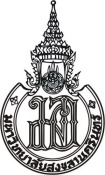 ส่วนงาน.......................................................โทร...................................................................................                      ที่   มอ..........................................................วันที่................................................................................       เรื่อง   ขออนุมัติเบิกจ่ายค่าใช้จ่ายในการเดินทางไปปฏิบัติงาน ณ ต่างประเทศ ของ.................................. เรียน	รองอธิการบดีฝ่ายวิเทศสัมพันธ์	ตามหนังสือที่...................ลงวันที่........................มหาวิทยาลัยได้อนุมัติค่าใช้จ่ายในการเดินทางไปปฏิบัติงาน ณ ประเทศ...................................ให้แก่..........................….……….……………………ตำแหน่ง………..…………………………………………….คณะ/หน่วยงาน ………………………….……….…. เพื่อ........................................................................................................................ ……………………….………………………………….……………………..………………………….……………เรื่อง………………………………….…………………………………………………………………………………..…….…………….…………………………………ณ ประเทศ............…………………………………ระหว่างวันที่……………….………………………… นั้น 	ในการนี้ คณะ/หน่วยงาน ……….………………………………ใคร่ขออนุมัติเบิกจ่ายค่าใช้จ่ายในการเดินทางไปปฏิบัติงานดังกล่าวให้แก่………………………………….………… ดังนี้(2)จึงเรียนมาเพื่อโปรดพิจารณาขออนุมัติเบิกจ่ายจากมหาวิทยาลัย จากเงิน..................................................................................  ปีงบประมาณ …………..…(หมวด/ประเภทเงิน ……………….. รายการ.......................................................... …………………………………….……………………………..………………………….) เป็นเงินจำนวน............. ………………………………………. บาท	……………………………………………..	   (...................................................)
	ตำแหน่ง...........................................รายการค่าใช้จ่ายที่มหาวิทยาลัยอนุมัติค่าใช้จ่ายจริงของผู้เดินทางเบิกจ่ายจากมหาวิทยาลัย ….. %(บาท)1. ค่าเดินทางไป-กลับ…..…..x …….. = …………..บาท1...….…..…x@……..เป็นเงิน………… บาท………..…… 2. ค่าเบี้ยเลี้ยงวันละ ……..บาท ….วัน = …….. บาท2. วันละ …… บาท…..วันเป็นเงิน…บาท ………..…..…3. ค่าที่พักคืนละ …….….บาท …..คืน = ……... บาท3. คืนละ .…….. บาท ..…วันเป็นเงิน…..บาท……….………4.……….………………..………….บาท4.……………….บาท……….………5. …………………………………..บาท                           5.………………..บาท…….…………มหาวิทยาลัยสนับสนุน....…% เป็นเงิน รวม………………….….บาทรวม.…………..บาทรวม…..…บาท